Непосредственно образовательная деятельность «Посуда хохломская»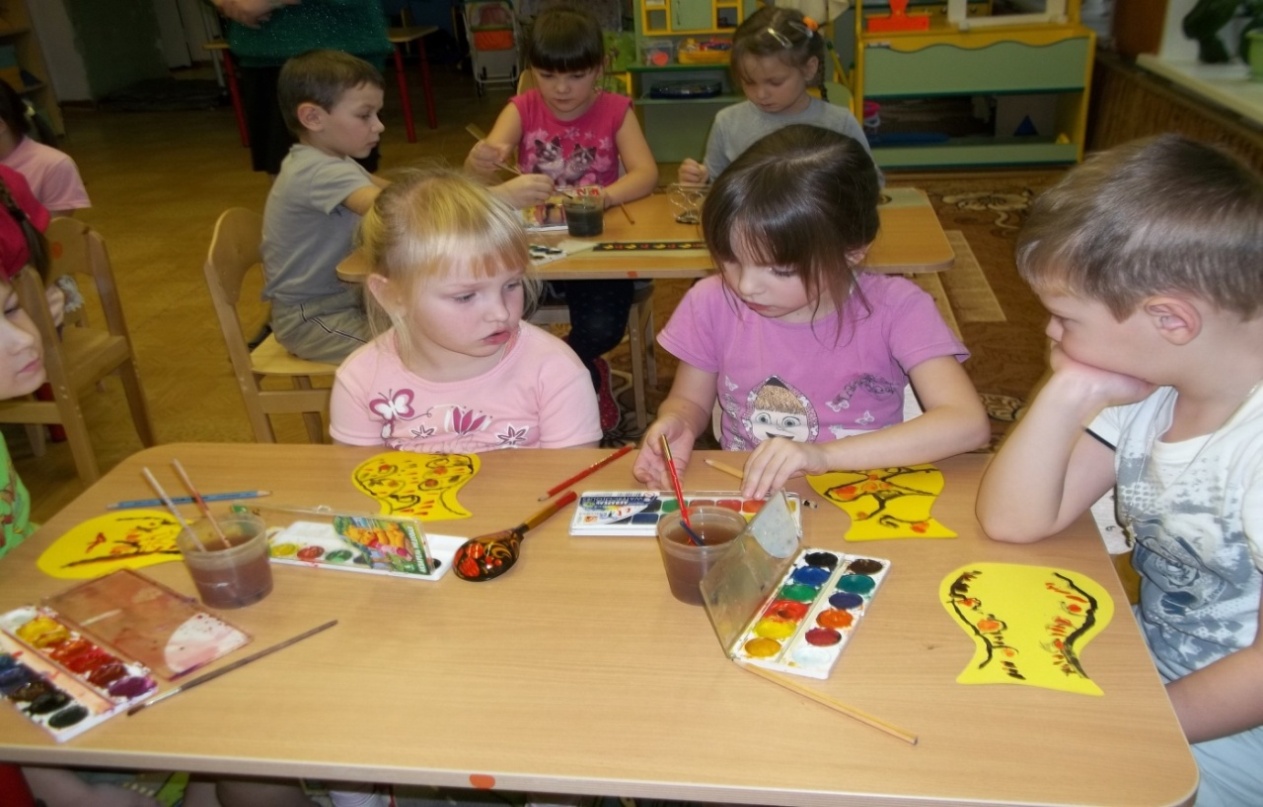 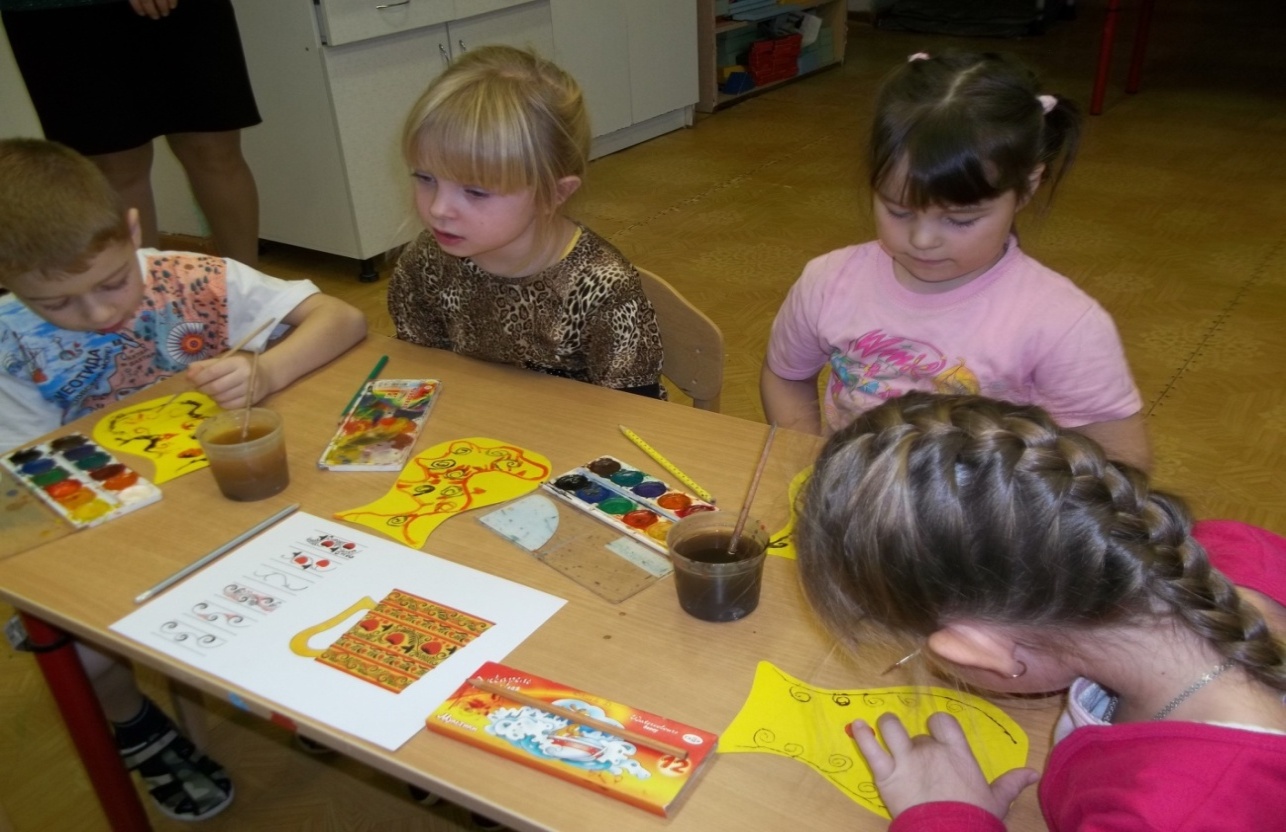 